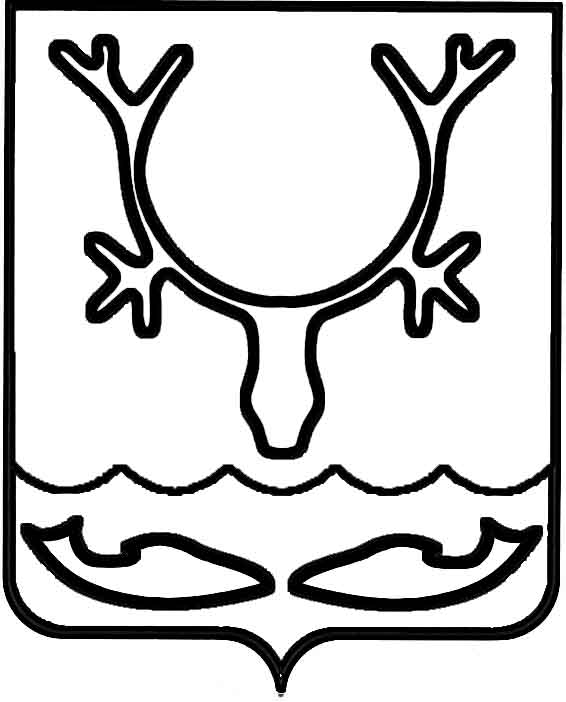 Администрация МО "Городской округ "Город Нарьян-Мар"ПОСТАНОВЛЕНИЕот “____” __________________ № ____________		г. Нарьян-МарОб утверждении Положения о резервном фонде Администрации муниципального образования "Городской округ "Город Нарьян-Мар"В соответствии со ст. 81 Бюджетного кодекса Российской Федерации, решением Совета городского округа "Город Нарьян-Мар" от 28.03.2013 № 530-р                "Об утверждении Положения "О бюджетном процессе в муниципальном образовании "Городской округ "Город Нарьян-Мар" Администрация муниципального образования "Городской округ "Город Нарьян-Мар" П О С Т А Н О В Л Я Е Т:1.	Утвердить Положение о резервном фонде Администрации муниципального образования "Городской округ "Город Нарьян-Мар" согласно Приложению.2.	Признать утратившими силу следующие постановления Администрации муниципального образования "Городской округ "Город Нарьян-Мар":-	от 02.09.2008 № 1391 "Об утверждении Положения "О резервном фонде Администрации МО "Городской округ "Город Нарьян-Мар";-	от 28.10.2008 № 1701 "О внесении изменений в Положение "О резервном фонде Администрации МО "Городской округ "Город Нарьян-Мар", утвержденное постановлением Администрации МО "Городской округ "Город Нарьян-Мар"                       от 02.09.2008 № 1391";-	от 26.03.2009 № 441 "О внесении изменений в Положение о резервном фонде Администрации МО "Городской округ "Город Нарьян-Мар";-	от 04.04.2013 № 607 "О внесении изменения в Положение о резервном фонде                     МО "Городской округ "Город Нарьян-Мар";-	от 26.09.2013 № 1899 "О внесении изменений в Положение "О резервном фонде Администрации МО "Городской округ "Город Нарьян-Мар";-	от 31.12.2013 № 3109 "О внесении изменения в Положение "О резервном фонде Администрации МО "Городской округ "Город Нарьян-Мар";-	от 19.03.2014 № 729 "О внесении изменений в Положение "О резервном фонде Администрации МО "Городской округ "Город Нарьян-Мар";-	от 30.03.2015 № 413 "О внесении изменения в Положение "О резервном фонде Администрации МО "Городской округ "Город Нарьян-Мар", утвержденное постановлением Администрации МО "Городской округ "Город Нарьян-Мар"                      от 02.09.2008 № 1391". 3.	Настоящее постановление вступает в силу со дня его официального опубликования.ПриложениеУТВЕРЖДЕНОпостановлением АдминистрацииМО "Городской округ "Город Нарьян-Мар"от 08.11.2017 № 1254ПОЛОЖЕНИЕО РЕЗЕРВНОМ ФОНДЕ АДМИНИСТРАЦИИ МУНИЦИПАЛЬНОГО ОБРАЗОВАНИЯ "ГОРОДСКОЙ ОКРУГ "ГОРОД НАРЬЯН-МАР"1. Общие положения1.1.	Положение о резервном фонде Администрации муниципального образования "Городской округ "Город Нарьян-Мар" (далее – Положение) устанавливает порядок формирования, направления расходования средств резервного фонда Администрации муниципального образования "Городской округ "Город Нарьян-Мар", а также контроля за их использованием.1.2.	Настоящее Положение разработано в соответствии с Бюджетным кодексом Российской Федерации и решением Совета городского округа "Город Нарьян-Мар" от 28.03.2013 № 530-р "Об утверждении Положения "О бюджетном процессе в муниципальном образовании "Городской округ "Город Нарьян-Мар".1.3.	Резервный фонд Администрации муниципального образования "Городской округ "Город Нарьян-Мар" (далее – резервный фонд) представляет собой обособленную часть средств городского бюджета, созданную в целях обеспечения финансирования непредвиденных расходов, имевших место в текущем финансовом году и связанных с финансированием работ, мероприятий, программ и других расходов, которые не были предусмотрены в городском бюджете                                         на соответствующий финансовый год, в том числе на проведение аварийно-восстановительных работ и иных мероприятий, связанных с ликвидацией последствий стихийных бедствий и других чрезвычайных ситуаций.1.4.	Основанием для выделения средств из резервного фонда является распоряжение Администрации муниципального образования "Городской округ "Город Нарьян-Мар".2. Порядок формирования средств резервного фонда2.1.	Резервный фонд образуется в составе расходов городского бюджета                        в соответствии с бюджетной классификацией Российской Федерации.2.2.	Размер резервного фонда определяется решением Совета городского округа "Город Нарьян-Мар" о городском бюджете на соответствующий финансовый год и не может превышать 3% утвержденного указанным решением общего объема расходов городского бюджета.Источником формирования средств резервного фонда являются собственные доходы городского бюджета.3. Направления расходования средств резервного фондаСредства резервного фонда могут быть направлены на следующее:3.1.	Финансирование мероприятий по ликвидации последствий чрезвычайных ситуаций и стихийных бедствий природного и техногенного характера, произошедших на территории муниципального образования "Городской округ "Город Нарьян-Мар", в том числе расходы на:-	проведение поисковых и аварийно-спасательных работ в зонах чрезвычайных ситуаций и стихийных бедствий;-	проведение неотложных аварийно-восстановительных работ на объектах жилищно-коммунального хозяйства, социальной сферы, промышленности, энергетики, транспорта и связи, пострадавших в результате чрезвычайной ситуации или стихийного бедствия;-	развертывание и содержание временных пунктов проживания и питания                для эвакуированных пострадавших граждан;-	проведение экстренных противоэпидемических мероприятий;-	предупреждение вспышек эпидемий;-	возмещение расходов, связанных с привлечением сил и средств организаций для проведения экстренных мероприятий по ликвидации чрезвычайных ситуаций    или стихийных бедствий; -	освещение в средствах массовой информации событий и мероприятий, имеющих широкий общественный резонанс;-	другие непредвиденные расходы.3.2.	Осуществление непредвиденных расходов в соответствии с вопросами местного значения, не учтенных в составе расходов городского бюджета, в том числе расходы на:3.2.1.	оказание разовой материальной помощи гражданам – жителям муниципального образования "Городской округ "Город Нарьян-Мар", оказавшимся               в трудной жизненной ситуации;3.2.2.	предоставление единовременной выплаты членам семьи или иным лицам, взявшим на себя обязанность осуществить мероприятия, связанные                                с погребением умершего Почетного гражданина города Нарьян-Мара, а также приобретение предметов ритуального назначения в связи с организацией похорон Почетного гражданина города Нарьян-Мара.4. Порядок расходования средств резервного фонда4.1.	Средства резервного фонда предоставляются на безвозвратной основе                  в пределах утвержденного решением Совета городского округа "Город Нарьян-Мар" бюджета муниципального образования "Городской округ "Город Нарьян-Мар"                       на соответствующий финансовый год.4.2.	Предложения о выделении средств на направления, указанные                    в пункте 3.1 настоящего Положения, вносятся главе муниципального образования "Городской округ "Город Нарьян-Мар" с приложением соответствующего решения комиссии по предупреждению и ликвидации чрезвычайных ситуаций и обеспечению пожарной безопасности Администрации муниципального образования "Городской округ "Город Нарьян-Мар", принятого на основании документов, подтверждающих факт возникновения чрезвычайной ситуации или стихийного бедствия на территории муниципального образования "Городской округ "Город Нарьян-Мар".4.3.	Предложения о выделении средств на направление, указанное                               в подпункте 3.2.1. пункта 3.2 настоящего Положения, вносятся главе муниципального образования "Городской округ "Город Нарьян-Мар" комиссией по выделению разовой материальной помощи гражданам – жителям муниципального образования "Городской округ "Город Нарьян-Мар", оказавшимся в трудной жизненной ситуации, на основании документов, представленных заявителями.Решение о выделении средств на направление, указанное в подпункте 3.2.2. настоящего Положения, принимает глава муниципального образования "Городской округ "Город Нарьян-Мар".Решение о выделении средств из резервного фонда оформляется распоряжением Администрации муниципального образования "Городской округ "Город Нарьян-Мар".4.4.	Структурное подразделение Администрации муниципального образования "Городской округ "Город Нарьян-Мар", курирующее соответствующее направление расходования бюджетных средств (далее – структурное подразделение), готовит проект распоряжения о выделении средств на основании решения главы муниципального образования "Городской округ "Город Нарьян-Мар", в котором указываются:-	основания выделения средств из резервного фонда;-	размер средств;-	источник предоставления средств – резервный фонд;-	получатель бюджетных средств;-	распорядитель средств резервного фонда;-	направление расходов;-	структурное подразделение Администрации муниципального образования "Городской округ "Город Нарьян-Мар", осуществляющее контроль                                              за использованием средств резервного фонда.К проекту распоряжения о выделении средств прилагаются:-	документы, предоставленные для принятия решения о выделении средств              из резервного фонда, в том числе документы с обоснованием размера требуемых средств, ходатайство о выделении средств из резервного фонда;-	пояснительная записка структурного подразделения к проекту распоряжения о выделении средств из резервного фонда.4.5.	Обязательными условиями, учитываемыми при выделении средств резервного фонда, являются:-	возникшие чрезвычайные или непредвиденные ситуации, события, повлекшие необходимость расходования средств;-	отсутствие указанных средств в составе городского бюджета на текущий финансовый год по соответствующим разделам классификации расходов бюджетов Российской Федерации.4.6.	Получатели средств резервного фонда Администрации МО "Городской округ "Город Нарьян-Мар" в течение 20 рабочих дней со дня получения бюджетных ассигнований по направлениям расходования резервного фонда, указанным                                в пункте 3.1. настоящего Положения, представляют отчет о целевом использовании средств, выделенных из резервного фонда, в форме согласно Приложению 1                          к настоящему Положению с приложением подтверждающих документов. 4.7.	Главным распорядителем средств резервного фонда является Администрация муниципального образования "Городской округ "Город Нарьян-Мар".4.8.	Средства резервного фонда отражаются в соответствии с функциональной классификацией расходов городского бюджета, установленной порядком применения бюджетной классификации, который определяется Министерством финансов Российской Федерации и решением о городском бюджете на соответствующий финансовый год. В случае принятия в установленном порядке решения о выделении средств из резервного фонда указанные расходы отражаются по соответствующим разделам и подразделам классификации расходов исходя из их отраслевой                                 и ведомственной принадлежности.На основании распоряжения и заявки о внесении изменений в сводную роспись городского бюджета на текущий год Администрации муниципального образования "Городской округ "Город Нарьян-Мар" о выделении средств из резервного фонда Администрации муниципального образования "Городской округ "Город Нарьян-Мар" Управление финансов Администрации МО "Городской округ "Город Нарьян-Мар" вносит изменения в сводную бюджетную роспись городского бюджета                            в соответствии с установленным порядком составления и ведения сводной бюджетной росписи бюджета муниципального образования "Городской округ "Город Нарьян-Мар", бюджетных росписей главных распорядителей средств бюджета муниципального образования "Городской округ "Город Нарьян-Мар" (главных администраторов источников финансирования дефицита бюджета муниципального образования "Городской округ "Город Нарьян-Мар").4.9.	Средства резервного фонда, не использованные Администрацией муниципального образования "Городской округ "Город Нарьян-Мар" в соответствии  с распоряжением о выделении средств, подлежат восстановлению в резервный фонд  в течение текущего финансового года.5. Контроль за использованием средств резервного фонда5.1.	Средства резервного фонда используются по целевому назначению, определенному распоряжением о выделении средств, и не могут быть направлены        на иные цели.5.2.	Контроль за использованием средств резервного фонда по целевому назначению осуществляется в соответствии с действующим законодательством Российской Федерации и муниципальными правовыми актами МО "Городской округ "Город Нарьян-Мар".Контроль за использованием средств, выделенных из резервного фонда, осуществляется отделом внутреннего муниципального финансового контроля Администрации МО "Городской округ "Город Нарьян-Мар".Администрация МО "Городской округ "Город Нарьян-Мар" ежемесячно, в срок не позднее 7-го числа месяца, следующего за отчетным, направляет в Управление финансов Администрации МО "Городской округ "Город Нарьян-Мар" отчет                             об использовании средств резервного фонда за период с начала финансового года                 (в том числе за отчетный месяц) с указанием реквизитов распорядительных актов                        о выделении средств, получателей средств резервного фонда и суммы выделенных                 из резервного фонда средств каждому получателю согласно Приложению 2                              к настоящему Положению.5.3.	Отчет об использовании средств резервного фонда предоставляется                          в Совет городского округа "Город Нарьян-Мар" одновременно с ежеквартальным                      и годовым отчетами об исполнении городского бюджета.Приложение 1 к Положениюо резервном фонде Администрации МО "Городской округ"Город Нарьян-Мар"ОТЧЕТоб использовании средств резервного фондаАдминистрации МО "Городской округ "Город Нарьян-Мар"____________________________________________________(наименование получателя средств резервного фонда)Распорядительный документ, его номер и дата на основании которого выделены средства             из резервного фонда ___________________________________________________________(наименование, №, дата)Цели расходования средств _____________________________________________________Сумма выделенных средств__________________________________________________ руб.(цифрами и прописью)    --------------------------------    <*>  В  примечании  указывается причина, дата возврата неиспользованныхсредств  резервного  фонда  в городской бюджет, номер платежного документа и т.д.    Руководитель        _____________________________ (расшифровка подписи)                                                                                  (подпись)    Главный бухгалтер   _____________________________ (расшифровка подписи)                                   (подпись)"___" __________ 201__ г.           (дата составления отчета)Ф.И.О., телефон исполнителяПриложение 2к Положениюо резервном фонде Администрации МО "Городской округ"Город Нарьян-Мар"Отчетоб использовании средств резервного фонда Администрации МО "Городской округ "Город Нарьян-Мар"  за период с ____________ по___________0811.20171254Глава МО "Городской округ "Город Нарьян-Мар" О.О.Белак№ п/пДокументы, подтверждающие произведенные расходыСумма израсходованных средств, руб.Неиспользованный остаток средствПрим. <*>145671.2.Итого:Итого:№ п/пКБКНаименованиеполучателя средств резервного фондаПостановление Администрации МО "Городской округ "Город Нарьян-Мар"                о выделении средств из резервного фондаПостановление Администрации МО "Городской округ "Город Нарьян-Мар"                о выделении средств из резервного фондаЦель выделениясредств из резервного фондаСумма, руб.Платежное поручение, подтверждающее расходование средств из резервного фондаПлатежное поручение, подтверждающее расходование средств из резервного фондаПлатежное поручение, подтверждающее расходование средств из резервного фонда№ п/пКБКНаименованиеполучателя средств резервного фондаПостановление Администрации МО "Городской округ "Город Нарьян-Мар"                о выделении средств из резервного фондаПостановление Администрации МО "Городской округ "Город Нарьян-Мар"                о выделении средств из резервного фондаЦель выделениясредств из резервного фондаСумма, руб.№датаСумма, руб.№ п/пКБКНаименованиеполучателя средств резервного фонда№датаЦель выделениясредств из резервного фондаСумма, руб.№датаСумма, руб.ИтогоИтогоИтогоИтогоИтогоИтогоОстаток неиспользованных средств резервного фонда Администрации МО "Городской округ "Город                         Нарьян-Мар", руб.Остаток неиспользованных средств резервного фонда Администрации МО "Городской округ "Город                         Нарьян-Мар", руб.Остаток неиспользованных средств резервного фонда Администрации МО "Городской округ "Город                         Нарьян-Мар", руб.Остаток неиспользованных средств резервного фонда Администрации МО "Городской округ "Город                         Нарьян-Мар", руб.Остаток неиспользованных средств резервного фонда Администрации МО "Городской округ "Город                         Нарьян-Мар", руб.Остаток неиспользованных средств резервного фонда Администрации МО "Городской округ "Город                         Нарьян-Мар", руб.